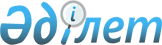 О внесении изменений в решение Мактааральского районного маслихата от 23 декабря 2015 года № 52-328-V "О районном бюджете на 2016-2018 годы"
					
			С истёкшим сроком
			
			
		
					Решение Мактааральского районного маслихата Южно-Казахстанской области от 19 июля 2016 года № 6-45-VI. Зарегистрировано Департаментом юстиции Южно-Казахстанской области 22 июля 2016 года № 3808. Срок действия решения - до 1 января 2017 года      В соответствии с пунктом 5 статьи 109, пунктом 1 статьи 111 Бюджетного Кодекса Республики Казахстан от 4 декабря 2008 года, подпунктом 1) пункта 1 статьи 6 Закона Республики Казахстан от 23 января 2001 года "О местном государственном управлении и самоуправлении в Республике Казахстан" и решением Южно-Казахстанского областного маслихата от 29 июня 2016 года № 3/36-VІ "О внесении изменений и дополнений в решение Южно-Казахстанского областного маслихата от 9 декабря 2015 года № 44/351-V "Об областном бюджете на 2016-2018 годы", зарегистрированного в Реестре государственной регистрации нормативных правовых актов за № 3771, Мактааральский районный маслихат РЕШИЛ:

      1. Внести в решение Мактааральского районного маслихата от 23 декабря 2015 года № 52-328-V "О районном бюджете на 2016-2018 годы" (зарегистрировано в Реестре государственной регистрации нормативных правовых актов за № 3485) следующие изменения:

      пункт 1 изложить в следующей редакции:

      "1. Утвердить районный бюджет Мактааральского района на 2016-2018 годы согласно приложениям 1, 2 и 3 соответственно, в том числе на 2016 год в следующих объемах:

      1) доходы – 30751600 тысяч тенге, в том числе по:

      налоговым поступлениям – 1969267 тысяч тенге;

      неналоговым поступлениям – 39345 тысяч тенге;

      поступлениям от продажи основного капитала – 16000 тысяч тенге;

      поступлениям трансфертов – 28726988 тысяч тенге;

      2) затраты – 30835506 тысяч тенге;

      3) чистое бюджетное кредитование – 307500 тысяч тенге, в том числе:

      бюджетные кредиты – 381780 тысяч тенге;

      погашение бюджетных кредитов – 74280 тысяч тенге;

      4) сальдо по операциям с финансовыми активами – 0, в том числе:

      приобретение финансовых активов – 0;

      поступления от продажи финансовых активов государства – 0;

      5) дефицит бюджета – -391406 тысяч тенге;

      6) финансирование дефицита бюджета – 391406 тысяч тенге, в том числе:

      поступление займов – 381780 тысяч тенге;

      погашение займов – 74275 тысяч тенге;

      используемые остатки бюджетных средств – 83901 тысяч тенге.";

      приложение 1 к указанному решению изложить в новой редакции согласно приложению к настоящему решению.

      2. Настоящее решение вводится в действие с 1 января 2016 года.

 Районный бюджет на 2016 год
					© 2012. РГП на ПХВ «Институт законодательства и правовой информации Республики Казахстан» Министерства юстиции Республики Казахстан
				
      Председатель сессии

      районного маслихата:

О.Шылмурзаева

      Секретарь районного

      маслихата:

М.Жайлымшиев
Приложение к решению
Мактааральского районного
маслихата от 19 июля
2016 года № 6-45-VI
Приложение 1 к решению
Мактааральского районного
маслихата от 23 декабря
2015 года № 52-328-VКатегория 

Категория 

Категория 

Наименование

Сумма, тысяч тенге

Класс

Класс

Сумма, тысяч тенге

Подкласс 

Подкласс 

Сумма, тысяч тенге

1

1

1

2

3

1. Доходы

30 751 600

1

Налоговые поступления

1 969 267

01

Подоходный налог

774 415

2

Индивидуальный подоходный налог

774 415

03

Социальный налог

675 400

1

Социальный налог

675 400

04

Hалоги на собственность

412 261

1

Hалоги на имущество

180 458

3

Земельный налог

45 919

4

Hалог на транспортные средства

159 461

5

Единый земельный налог

26 423

05

Внутренние налоги на товары, работы и услуги

70 338

2

Акцизы

15 829

3

Поступления за использование природных и других ресурсов

7 337

4

Сборы за ведение предпринимательской и профессиональной деятельности

46 363

5

Налог на игорный бизнес

809

07

Прочие налоги

156

1

Прочие налоги

156

08

Обязательные платежи, взимаемые за совершение юридически значимых действий и (или) выдачу документов уполномоченными на то государственными органами или должностными лицами

36 697

1

Государственная пошлина

36 697

2

Неналоговые поступления

39 345

01

Доходы от государственной собственности

8 036

1

Поступления части чистого дохода государственных предприятий

2 783

5

Доходы от аренды имущества, находящегося в государственной собственности

5 211

7

Вознаграждения по кредитам, выданным из государственного бюджета

42

04

Штрафы, пени, санкции, взыскания, налагаемые государственными учреждениями, финансируемыми из государственного бюджета, а также содержащимися и финансируемыми из бюджета (сметы расходов) Национального Банка Республики Казахстан 

1 436

1

Штрафы, пени, санкции, взыскания, налагаемые государственными учреждениями, финансируемыми из государственного бюджета, а также содержащимися и финансируемыми из бюджета (сметы расходов) Национального Банка Республики Казахстан, за исключением поступлений от организаций нефтяного сектора 

1 436

06

Прочие неналоговые поступления

29 873

1

Прочие неналоговые поступления

29 873

3

Поступления от продажи основного капитала

16 000

01

Продажа государственного имущества, закрепленного за государственными учреждениями

6 000

1

Продажа государственного имущества, закрепленного за государственными учреждениями

6 000

03

Продажа земли и нематериальных активов

10 000

1

Продажа земли

10 000

4

Поступления трансфертов 

28 726 988

02

Трансферты из вышестоящих органов государственного управления

28 726 988

2

Трансферты из областного бюджета

28 726 988

Функциональная группа

Функциональная группа

Функциональная группа

Функциональная группа

Функциональная группа

Функциональная группа

Сумма, тысяч тенге

Функциональная подгруппа Наименование

Функциональная подгруппа Наименование

Функциональная подгруппа Наименование

Функциональная подгруппа Наименование

Функциональная подгруппа Наименование

Сумма, тысяч тенге

Администратор бюджетных программ

Администратор бюджетных программ

Администратор бюджетных программ

Администратор бюджетных программ

Сумма, тысяч тенге

Программа

Программа

Программа

Сумма, тысяч тенге

1

1

1

1

2

2

3

2. Затраты

2. Затраты

30 835 506

01

Государственные услуги общего характера

Государственные услуги общего характера

851 358

1

Представительные, исполнительные и другие органы, выполняющие общие функции государственного управления

Представительные, исполнительные и другие органы, выполняющие общие функции государственного управления

739 423

112

Аппарат маслихата района (города областного значения)

Аппарат маслихата района (города областного значения)

18 220

001

Услуги по обеспечению деятельности маслихата района (города областного значения)

Услуги по обеспечению деятельности маслихата района (города областного значения)

18 220

122

Аппарат акима района (города областного значения)

Аппарат акима района (города областного значения)

148 973

001

Услуги по обеспечению деятельности акима района (города областного значения)

Услуги по обеспечению деятельности акима района (города областного значения)

141 296

002

Создание информационных систем

Создание информационных систем

0

003

Капитальные расходы государственного органа 

Капитальные расходы государственного органа 

7 677

123

Аппарат акима района в городе, города районного значения, поселка, села, сельского округа

Аппарат акима района в городе, города районного значения, поселка, села, сельского округа

572 230

001

Услуги по обеспечению деятельности акима района в городе, города районного значения, поселка, села, сельского округа

Услуги по обеспечению деятельности акима района в городе, города районного значения, поселка, села, сельского округа

562 954

022

Капитальные расходы государственного органа

Капитальные расходы государственного органа

9 276

024

Создание информационных систем

Создание информационных систем

0

2

Финансовая деятельность

Финансовая деятельность

1 500

459

Отдел экономики и финансов района (города областного значения)

Отдел экономики и финансов района (города областного значения)

1 500

003

Проведение оценки имущества в целях налогообложения

Проведение оценки имущества в целях налогообложения

1 500

5

Планирование и статистическая деятельность

Планирование и статистическая деятельность

1 400

459

Отдел экономики и финансов района (города областного значения)

Отдел экономики и финансов района (города областного значения)

1 400

061

Экспертиза и оценка документации по вопросам бюджетных инвестиций и государственно-частного партнерства, в том числе концессии

Экспертиза и оценка документации по вопросам бюджетных инвестиций и государственно-частного партнерства, в том числе концессии

1 400

9

Прочие государственные услуги общего характера

Прочие государственные услуги общего характера

109 035

458

Отдел жилищно-коммунального хозяйства, пассажирского транспорта и автомобильных дорог района (города областного значения)

Отдел жилищно-коммунального хозяйства, пассажирского транспорта и автомобильных дорог района (города областного значения)

57 630

001

Услуги по реализации государственной политики на местном уровне в области жилищно-коммунального хозяйства, пассажирского транспорта и автомобильных дорог

Услуги по реализации государственной политики на местном уровне в области жилищно-коммунального хозяйства, пассажирского транспорта и автомобильных дорог

57 630

107

Проведение мероприятий за счет резерва местного исполнительного органа на неотложные затраты

Проведение мероприятий за счет резерва местного исполнительного органа на неотложные затраты

0

108

Разработка или корректировка, а также проведение необходимых экспертиз технико-экономических обоснований бюджетных инвестиционных проектов и конкурсных документаций проектов государственно-частного партнерства, концессионных проектов, консультативное сопровождение проектов государственно-частного партнерства и концессионных проектов

Разработка или корректировка, а также проведение необходимых экспертиз технико-экономических обоснований бюджетных инвестиционных проектов и конкурсных документаций проектов государственно-частного партнерства, концессионных проектов, консультативное сопровождение проектов государственно-частного партнерства и концессионных проектов

0

459

Отдел экономики и финансов района (города областного значения)

Отдел экономики и финансов района (города областного значения)

51 405

001

Услуги по реализации государственной политики в области формирования и развития экономической политики, государственного планирования, исполнения бюджета и управления коммунальной собственностью района (города областного значения)

Услуги по реализации государственной политики в области формирования и развития экономической политики, государственного планирования, исполнения бюджета и управления коммунальной собственностью района (города областного значения)

50 905

015

Капитальные расходы государственного органа 

Капитальные расходы государственного органа 

500

467

Отдел строительства района (города областного значения)

Отдел строительства района (города областного значения)

0

040

Развитие объектов государственных органов

Развитие объектов государственных органов

0

02

Оборона

Оборона

19 196

1

Военные нужды

Военные нужды

19 196

122

Аппарат акима района (города областного значения)

Аппарат акима района (города областного значения)

19 196

005

Мероприятия в рамках исполнения всеобщей воинской обязанности

Мероприятия в рамках исполнения всеобщей воинской обязанности

19 196

03

Общественный порядок, безопасность, правовая, судебная, уголовно-исполнительная деятельность

Общественный порядок, безопасность, правовая, судебная, уголовно-исполнительная деятельность

118 889

9

Прочие услуги в области общественного порядка и безопасности

Прочие услуги в области общественного порядка и безопасности

118 889

458

Отдел жилищно-коммунального хозяйства, пассажирского транспорта и автомобильных дорог района (города областного значения)

Отдел жилищно-коммунального хозяйства, пассажирского транспорта и автомобильных дорог района (города областного значения)

118 889

021

Обеспечение безопасности дорожного движения в населенных пунктах

Обеспечение безопасности дорожного движения в населенных пунктах

118 889

485

Отдел пассажирского транспорта и автомобильных дорог района (города областного значения)

Отдел пассажирского транспорта и автомобильных дорог района (города областного значения)

0

021

Обеспечение безопасности дорожного движения в населенных пунктах

Обеспечение безопасности дорожного движения в населенных пунктах

0

04

Образование

Образование

24 454 471

1

Дошкольное воспитание и обучение

Дошкольное воспитание и обучение

4 478 936

123

Аппарат акима района в городе, города районного значения, поселка, села, сельского округа

Аппарат акима района в городе, города районного значения, поселка, села, сельского округа

4 132 997

041

Реализация государственного образовательного заказа в дошкольных организациях образования

Реализация государственного образовательного заказа в дошкольных организациях образования

4 132 997

464

Отдел образования района (города областного значения)

Отдел образования района (города областного значения)

267 880

009

Обеспечение деятельности организаций дошкольного воспитания и обучения

Обеспечение деятельности организаций дошкольного воспитания и обучения

42 230

040

Реализация государственного образовательного заказа в дошкольных организациях образования

Реализация государственного образовательного заказа в дошкольных организациях образования

225 650

466

Отдел архитектуры, градостроительства и строительства района (города областного значения)

Отдел архитектуры, градостроительства и строительства района (города областного значения)

78 059

037

Строительство и реконструкция объектов дошкольного воспитания и обучения

Строительство и реконструкция объектов дошкольного воспитания и обучения

78 059

467

Отдел строительства района (города областного значения)

Отдел строительства района (города областного значения)

0

037

Строительство и реконструкция объектов дошкольного воспитания и обучения

Строительство и реконструкция объектов дошкольного воспитания и обучения

0

2

Начальное, основное среднее и общее среднее образование

Начальное, основное среднее и общее среднее образование

18 844 651

123

Аппарат акима района в городе, города районного значения, поселка, села, сельского округа

Аппарат акима района в городе, города районного значения, поселка, села, сельского округа

8 177

005

Организация бесплатного подвоза учащихся до школы и обратно в сельской местности

Организация бесплатного подвоза учащихся до школы и обратно в сельской местности

8 177

464

Отдел образования района (города областного значения)

Отдел образования района (города областного значения)

16 107 776

003

Общеобразовательное обучение

Общеобразовательное обучение

15 977 093

006

Дополнительное образование для детей

Дополнительное образование для детей

130 683

466

Отдел архитектуры, градостроительства и строительства района (города областного значения)

Отдел архитектуры, градостроительства и строительства района (города областного значения)

2 728 698

021

Строительство и реконструкция объектов начального, основного среднего и общего среднего образования

Строительство и реконструкция объектов начального, основного среднего и общего среднего образования

2 728 698

467

Отдел строительства района (города областного значения)

Отдел строительства района (города областного значения)

0

024

Строительство и реконструкция объектов начального, основного среднего и общего среднего образования

Строительство и реконструкция объектов начального, основного среднего и общего среднего образования

0

4

Техническое и профессиональное, послесреднее образование

Техническое и профессиональное, послесреднее образование

50 322

464

Отдел образования района (города областного значения)

Отдел образования района (города областного значения)

50 322

018

Организация профессионального обучения

Организация профессионального обучения

50 322

9

Прочие услуги в области образования

Прочие услуги в области образования

1 080 562

464

Отдел образования района (города областного значения)

Отдел образования района (города областного значения)

1 080 562

001

Услуги по реализации государственной политики на местном уровне в области образования 

Услуги по реализации государственной политики на местном уровне в области образования 

28 221

005

Приобретение и доставка учебников, учебно-методических комплексов для государственных учреждений образования района (города областного значения)

Приобретение и доставка учебников, учебно-методических комплексов для государственных учреждений образования района (города областного значения)

288 077

012

Капитальные расходы государственного органа 

Капитальные расходы государственного органа 

0

015

Ежемесячная выплата денежных средств опекунам (попечителям) на содержание ребенка-сироты (детей-сирот), и ребенка (детей), оставшегося без попечения родителей

Ежемесячная выплата денежных средств опекунам (попечителям) на содержание ребенка-сироты (детей-сирот), и ребенка (детей), оставшегося без попечения родителей

52 053

022

Выплата единовременных денежных средств казахстанским гражданам, усыновившим (удочерившим) ребенка (детей)-сироту и ребенка (детей), оставшегося без попечения родителей

Выплата единовременных денежных средств казахстанским гражданам, усыновившим (удочерившим) ребенка (детей)-сироту и ребенка (детей), оставшегося без попечения родителей

6 363

029

Обследование психического здоровья детей и подростков и оказание психолого-медико-педагогической консультативной помощи населению

Обследование психического здоровья детей и подростков и оказание психолого-медико-педагогической консультативной помощи населению

11 703

067

Капитальные расходы подведомственных государственных учреждений и организаций

Капитальные расходы подведомственных государственных учреждений и организаций

694 145

06

Социальная помощь и социальное обеспечение

Социальная помощь и социальное обеспечение

1 485 247

1

Социальное обеспечение

Социальное обеспечение

980 042

451

Отдел занятости и социальных программ района (города областного значения)

Отдел занятости и социальных программ района (города областного значения)

970 595

005

Государственная адресная социальная помощь

Государственная адресная социальная помощь

3 760

016

Государственные пособия на детей до 18 лет

Государственные пособия на детей до 18 лет

944 835

025

Внедрение обусловленной денежной помощи по проекту Өрлеу

Внедрение обусловленной денежной помощи по проекту Өрлеу

22 000

464

Отдел образования района (города областного значения)

Отдел образования района (города областного значения)

9 447

030

Содержание ребенка (детей), переданного патронатным воспитателям

Содержание ребенка (детей), переданного патронатным воспитателям

9 447

2

Социальная помощь

Социальная помощь

432 099

451

Отдел занятости и социальных программ района (города областного значения)

Отдел занятости и социальных программ района (города областного значения)

432 099

002

Программа занятости

Программа занятости

16 406

004

Оказание социальной помощи на приобретение топлива специалистам здравоохранения, образования, социального обеспечения, культуры, спорта и ветеринарии в сельской местности в соответствии с законодательством Республики Казахстан

Оказание социальной помощи на приобретение топлива специалистам здравоохранения, образования, социального обеспечения, культуры, спорта и ветеринарии в сельской местности в соответствии с законодательством Республики Казахстан

21 745

006

Оказание жилищной помощи 

Оказание жилищной помощи 

18 530

007

Социальная помощь отдельным категориям нуждающихся граждан по решениям местных представительных органов

Социальная помощь отдельным категориям нуждающихся граждан по решениям местных представительных органов

40 308

010

Материальное обеспечение детей-инвалидов, воспитывающихся и обучающихся на дому

Материальное обеспечение детей-инвалидов, воспитывающихся и обучающихся на дому

3 016

014

Оказание социальной помощи нуждающимся гражданам на дому

Оказание социальной помощи нуждающимся гражданам на дому

188 487

017

Обеспечение нуждающихся инвалидов обязательными гигиеническими средствами и предоставление услуг специалистами жестового языка, индивидуальными помощниками в соответствии с индивидуальной программой реабилитации инвалида

Обеспечение нуждающихся инвалидов обязательными гигиеническими средствами и предоставление услуг специалистами жестового языка, индивидуальными помощниками в соответствии с индивидуальной программой реабилитации инвалида

143 607

023

Обеспечение деятельности центров занятости населения

Обеспечение деятельности центров занятости населения

0

9

Прочие услуги в области социальной помощи и социального обеспечения

Прочие услуги в области социальной помощи и социального обеспечения

73 106

451

Отдел занятости и социальных программ района (города областного значения)

Отдел занятости и социальных программ района (города областного значения)

73 106

001

Услуги по реализации государственной политики на местном уровне в области обеспечения занятости и реализации социальных программ для населения

Услуги по реализации государственной политики на местном уровне в области обеспечения занятости и реализации социальных программ для населения

67 716

011

Оплата услуг по зачислению, выплате и доставке пособий и других социальных выплат

Оплата услуг по зачислению, выплате и доставке пособий и других социальных выплат

5 390

021

Капитальные расходы государственного органа 

Капитальные расходы государственного органа 

0

07

Жилищно-коммунальное хозяйство

Жилищно-коммунальное хозяйство

1 768 273

1

Жилищное хозяйство

Жилищное хозяйство

39 913

458

Отдел жилищно-коммунального хозяйства, пассажирского транспорта и автомобильных дорог района (города областного значения)

Отдел жилищно-коммунального хозяйства, пассажирского транспорта и автомобильных дорог района (города областного значения)

5 817

033

Проектирование, развитие и (или) обустройство инженерно-коммуникационной инфраструктуры

Проектирование, развитие и (или) обустройство инженерно-коммуникационной инфраструктуры

4 817

049

Проведение энергетического аудита многоквартирных жилых домов 

Проведение энергетического аудита многоквартирных жилых домов 

1 000

464

Отдел образования района (города областного значения)

Отдел образования района (города областного значения)

34 096

026

Ремонт объектов в рамках развития городов и сельских населенных пунктов по Дорожной карте занятости 2020

Ремонт объектов в рамках развития городов и сельских населенных пунктов по Дорожной карте занятости 2020

34 096

467

Отдел строительства района (города областного значения)

Отдел строительства района (города областного значения)

0

003

Проектирование и (или) строительство, реконструкция жилья коммунального жилищного фонда

Проектирование и (или) строительство, реконструкция жилья коммунального жилищного фонда

0

497

Отдел жилищно-коммунального хозяйства района (города областного значения)

Отдел жилищно-коммунального хозяйства района (города областного значения)

0

001

Услуги по реализации государственной политики на местном уровне в области жилищно-коммунального хозяйства

Услуги по реализации государственной политики на местном уровне в области жилищно-коммунального хозяйства

0

003

Капитальные расходы государственного органа 

Капитальные расходы государственного органа 

0

005

Организация сохранения государственного жилищного фонда

Организация сохранения государственного жилищного фонда

0

031

Изготовление технических паспортов на объекты кондоминиумов

Изготовление технических паспортов на объекты кондоминиумов

0

033

Проектирование, развитие и (или) обустройство инженерно-коммуникационной инфраструктуры

Проектирование, развитие и (или) обустройство инженерно-коммуникационной инфраструктуры

0

049

Проведение энергетического аудита многоквартирных жилых домов 

Проведение энергетического аудита многоквартирных жилых домов 

0

2

Коммунальное хозяйство

Коммунальное хозяйство

1 297 907

458

Отдел жилищно-коммунального хозяйства, пассажирского транспорта и автомобильных дорог района (города областного значения)

Отдел жилищно-коммунального хозяйства, пассажирского транспорта и автомобильных дорог района (города областного значения)

1 297 907

012

Функционирование системы водоснабжения и водоотведения

Функционирование системы водоснабжения и водоотведения

221 300

028

Развитие коммунального хозяйства

Развитие коммунального хозяйства

257 250

029

Развитие системы водоснабжения и водоотведения

Развитие системы водоснабжения и водоотведения

375 553

048

Развитие благоустройства городов и населенных пунктов

Развитие благоустройства городов и населенных пунктов

304

058

Развитие системы водоснабжения и водоотведения в сельских населенных пунктах

Развитие системы водоснабжения и водоотведения в сельских населенных пунктах

443 500

467

Отдел строительства района (города областного значения)

Отдел строительства района (города областного значения)

0

006

Развитие системы водоснабжения и водоотведения 

Развитие системы водоснабжения и водоотведения 

0

497

Отдел жилищно-коммунального хозяйства района (города областного значения)

Отдел жилищно-коммунального хозяйства района (города областного значения)

0

016

Функционирование системы водоснабжения и водоотведения

Функционирование системы водоснабжения и водоотведения

0

028

Развитие коммунального хозяйства

Развитие коммунального хозяйства

0

029

Развитие системы водоснабжения и водоотведения 

Развитие системы водоснабжения и водоотведения 

0

058

Развитие системы водоснабжения и водоотведения в сельских населенных пунктах

Развитие системы водоснабжения и водоотведения в сельских населенных пунктах

0

3

Благоустройство населенных пунктов

Благоустройство населенных пунктов

430 453

123

Аппарат акима района в городе, города районного значения, поселка, села, сельского округа

Аппарат акима района в городе, города районного значения, поселка, села, сельского округа

9 832

008

Освещение улиц населенных пунктов

Освещение улиц населенных пунктов

3 335

009

Обеспечение санитарии населенных пунктов

Обеспечение санитарии населенных пунктов

6 497

011

Благоустройство и озеленение населенных пунктов

Благоустройство и озеленение населенных пунктов

0

458

Отдел жилищно-коммунального хозяйства, пассажирского транспорта и автомобильных дорог района (города областного значения)

Отдел жилищно-коммунального хозяйства, пассажирского транспорта и автомобильных дорог района (города областного значения)

420 621

015

Освещение улиц в населенных пунктах

Освещение улиц в населенных пунктах

46 231

016

Обеспечение санитарии населенных пунктов

Обеспечение санитарии населенных пунктов

20 955

017

Содержание мест захоронений и захоронение безродных

Содержание мест захоронений и захоронение безродных

1 214

018

Благоустройство и озеленение населенных пунктов

Благоустройство и озеленение населенных пунктов

352 221

497

Отдел жилищно-коммунального хозяйства района (города областного значения)

Отдел жилищно-коммунального хозяйства района (города областного значения)

0

025

Освещение улиц в населенных пунктах

Освещение улиц в населенных пунктах

0

030

Обеспечение санитарии населенных пунктов

Обеспечение санитарии населенных пунктов

0

034

Содержание мест захоронений и захоронение безродных

Содержание мест захоронений и захоронение безродных

0

035

Благоустройство и озеленение населенных пунктов

Благоустройство и озеленение населенных пунктов

0

08

Культура, спорт, туризм и информационное пространство

Культура, спорт, туризм и информационное пространство

632 190

1

Деятельность в области культуры

Деятельность в области культуры

128 365

123

Аппарат акима района в городе, города районного значения, поселка, села, сельского округа

Аппарат акима района в городе, города районного значения, поселка, села, сельского округа

0

006

Поддержка культурно-досуговой работы на местном уровне

Поддержка культурно-досуговой работы на местном уровне

0

455

Отдел культуры и развития языков района (города областного значения)

Отдел культуры и развития языков района (города областного значения)

0

003

Поддержка культурно-досуговой работы

Поддержка культурно-досуговой работы

0

467

Отдел строительства района (города областного значения)

Отдел строительства района (города областного значения)

0

011

Развитие объектов культуры

Развитие объектов культуры

0

478

Отдел внутренней политики, культуры и развития языков района (города областного значения)

Отдел внутренней политики, культуры и развития языков района (города областного значения)

128 365

009

Поддержка культурно-досуговой работы

Поддержка культурно-досуговой работы

128 365

2

Спорт

Спорт

328 779

123

Аппарат акима района в городе, города районного значения, поселка, села, сельского округа

Аппарат акима района в городе, города районного значения, поселка, села, сельского округа

0

028

Реализация физкультурно-оздоровительных и спортивных мероприятий на местном уровне

Реализация физкультурно-оздоровительных и спортивных мероприятий на местном уровне

0

465

Отдел физической культуры и спорта района (города областного значения)

Отдел физической культуры и спорта района (города областного значения)

328 779

001

Услуги по реализации государственной политики на местном уровне в сфере физической культуры и спорта

Услуги по реализации государственной политики на местном уровне в сфере физической культуры и спорта

12 007

004

Капитальные расходы государственного органа 

Капитальные расходы государственного органа 

0

005

Развитие массового спорта и национальных видов спорта 

Развитие массового спорта и национальных видов спорта 

305 832

006

Проведение спортивных соревнований на районном (города областного значения) уровне

Проведение спортивных соревнований на районном (города областного значения) уровне

2 000

007

Подготовка и участие членов сборных команд района (города областного значения) по различным видам спорта на областных спортивных соревнованиях

Подготовка и участие членов сборных команд района (города областного значения) по различным видам спорта на областных спортивных соревнованиях

7 500

032

Капитальные расходы подведомственных государственных учреждений и организаций

Капитальные расходы подведомственных государственных учреждений и организаций

1 440

467

Отдел строительства района (города областного значения)

Отдел строительства района (города областного значения)

0

008

Развитие объектов спорта

Развитие объектов спорта

0

3

Информационное пространство

Информационное пространство

118 623

455

Отдел культуры и развития языков района (города областного значения)

Отдел культуры и развития языков района (города областного значения)

0

006

Функционирование районных (городских) библиотек

Функционирование районных (городских) библиотек

0

007

Развитие государственного языка и других языков народа Казахстана

Развитие государственного языка и других языков народа Казахстана

0

456

Отдел внутренней политики района (города областного значения)

Отдел внутренней политики района (города областного значения)

0

002

Услуги по проведению государственной информационной политики

Услуги по проведению государственной информационной политики

0

478

Отдел внутренней политики, культуры и развития языков района (города областного значения)

Отдел внутренней политики, культуры и развития языков района (города областного значения)

118 623

005

Услуги по проведению государственной информационной политики 

Услуги по проведению государственной информационной политики 

12 589

007

Функционирование районных (городских) библиотек

Функционирование районных (городских) библиотек

93 705

008

Развитие государственного языка и других языков народа Казахстана

Развитие государственного языка и других языков народа Казахстана

12 329

9

Прочие услуги по организации культуры, спорта, туризма и информационного пространства

Прочие услуги по организации культуры, спорта, туризма и информационного пространства

56 423

455

Отдел культуры и развития языков района (города областного значения)

Отдел культуры и развития языков района (города областного значения)

0

001

Услуги по реализации государственной политики на местном уровне в области развития языков и культуры

Услуги по реализации государственной политики на местном уровне в области развития языков и культуры

0

010

Капитальные расходы государственного органа 

Капитальные расходы государственного органа 

0

032

Капитальные расходы подведомственных государственных учреждений и организаций

Капитальные расходы подведомственных государственных учреждений и организаций

0

456

Отдел внутренней политики района (города областного значения)

Отдел внутренней политики района (города областного значения)

0

001

Услуги по реализации государственной политики на местном уровне в области информации, укрепления государственности и формирования социального оптимизма граждан

Услуги по реализации государственной политики на местном уровне в области информации, укрепления государственности и формирования социального оптимизма граждан

0

003

Реализация мероприятий в сфере молодежной политики

Реализация мероприятий в сфере молодежной политики

0

006

Капитальные расходы государственного органа 

Капитальные расходы государственного органа 

0

478

Отдел внутренней политики, культуры и развития языков района (города областного значения)

Отдел внутренней политики, культуры и развития языков района (города областного значения)

56 423

001

Услуги по реализации государственной политики на местном уровне в области информации, укрепления государственности и формирования социального оптимизма граждан, развития языков и культуры

Услуги по реализации государственной политики на местном уровне в области информации, укрепления государственности и формирования социального оптимизма граждан, развития языков и культуры

35 805

003

Капитальные расходы государственного органа 

Капитальные расходы государственного органа 

87

004

Реализация мероприятий в сфере молодежной политики

Реализация мероприятий в сфере молодежной политики

14 831

032

Капитальные расходы подведомственных государственных учреждений и организаций

Капитальные расходы подведомственных государственных учреждений и организаций

5 700

09

Топливно-энергетический комплекс и недропользование

Топливно-энергетический комплекс и недропользование

362 202

9

Прочие услуги в области топливно-энергетического комплекса и недропользования

Прочие услуги в области топливно-энергетического комплекса и недропользования

362 202

458

Отдел жилищно-коммунального хозяйства, пассажирского транспорта и автомобильных дорог района (города областного значения)

Отдел жилищно-коммунального хозяйства, пассажирского транспорта и автомобильных дорог района (города областного значения)

362 202

036

Развитие газотранспортной системы 

Развитие газотранспортной системы 

362 202

497

Отдел жилищно-коммунального хозяйства района (города областного значения)

Отдел жилищно-коммунального хозяйства района (города областного значения)

0

038

Развитие газотранспортной системы 

Развитие газотранспортной системы 

0

10

Сельское, водное, лесное, рыбное хозяйство, особо охраняемые природные территории, охрана окружающей среды и животного мира, земельные отношения

Сельское, водное, лесное, рыбное хозяйство, особо охраняемые природные территории, охрана окружающей среды и животного мира, земельные отношения

298 181

1

Сельское хозяйство

Сельское хозяйство

176 074

459

Отдел экономики и финансов района (города областного значения)

Отдел экономики и финансов района (города областного значения)

72 644

099

Реализация мер по оказанию социальной поддержки специалистов

Реализация мер по оказанию социальной поддержки специалистов

72 644

462

Отдел сельского хозяйства района (города областного значения)

Отдел сельского хозяйства района (города областного значения)

35 830

001

Услуги по реализации государственной политики на местном уровне в сфере сельского хозяйства

Услуги по реализации государственной политики на местном уровне в сфере сельского хозяйства

35 830

467

Отдел строительства района (города областного значения)

Отдел строительства района (города областного значения)

0

010

Развитие объектов сельского хозяйства

Развитие объектов сельского хозяйства

0

473

Отдел ветеринарии района (города областного значения)

Отдел ветеринарии района (города областного значения)

67 600

001

Услуги по реализации государственной политики на местном уровне в сфере ветеринарии

Услуги по реализации государственной политики на местном уровне в сфере ветеринарии

24 331

003

Капитальные расходы государственного органа 

Капитальные расходы государственного органа 

50

006

Организация санитарного убоя больных животных

Организация санитарного убоя больных животных

0

007

Организация отлова и уничтожения бродячих собак и кошек

Организация отлова и уничтожения бродячих собак и кошек

5 000

008

Возмещение владельцам стоимости изымаемых и уничтожаемых больных животных, продуктов и сырья животного происхождения

Возмещение владельцам стоимости изымаемых и уничтожаемых больных животных, продуктов и сырья животного происхождения

20 205

009

Проведение ветеринарных мероприятий по энзоотическим болезням животных

Проведение ветеринарных мероприятий по энзоотическим болезням животных

15 514

010

Проведение мероприятий по идентификации сельскохозяйственных животных

Проведение мероприятий по идентификации сельскохозяйственных животных

2 500

477

Отдел сельского хозяйства и земельных отношений района (города областного значения) 

Отдел сельского хозяйства и земельных отношений района (города областного значения) 

0

001

Услуги по реализации государственной политики на местном уровне в сфере сельского хозяйства и земельных отношений

Услуги по реализации государственной политики на местном уровне в сфере сельского хозяйства и земельных отношений

0

003

Капитальные расходы государственного органа 

Капитальные расходы государственного органа 

0

6

Земельные отношения

Земельные отношения

10 667

463

Отдел земельных отношений района (города областного значения)

Отдел земельных отношений района (города областного значения)

10 667

001

Услуги по реализации государственной политики в области регулирования земельных отношений на территории района (города областного значения)

Услуги по реализации государственной политики в области регулирования земельных отношений на территории района (города областного значения)

10 667

477

Отдел сельского хозяйства и земельных отношений района (города областного значения) 

Отдел сельского хозяйства и земельных отношений района (города областного значения) 

0

009

Земельно-хозяйственное устройство населенных пунктов

Земельно-хозяйственное устройство населенных пунктов

0

9

Прочие услуги в области сельского, водного, лесного, рыбного хозяйства, охраны окружающей среды и земельных отношений

Прочие услуги в области сельского, водного, лесного, рыбного хозяйства, охраны окружающей среды и земельных отношений

111 440

473

Отдел ветеринарии района (города областного значения)

Отдел ветеринарии района (города областного значения)

111 440

011

Проведение противоэпизоотических мероприятий

Проведение противоэпизоотических мероприятий

111 440

11

Промышленность, архитектурная, градостроительная и строительная деятельность

Промышленность, архитектурная, градостроительная и строительная деятельность

38 028

2

Архитектурная, градостроительная и строительная деятельность

Архитектурная, градостроительная и строительная деятельность

38 028

466

Отдел архитектуры, градостроительства и строительства района (города областного значения)

Отдел архитектуры, градостроительства и строительства района (города областного значения)

38 028

001

Услуги по реализации государственной политики в области строительства, улучшения архитектурного облика городов, районов и населенных пунктов области и обеспечению рационального и эффективного градостроительного освоения территории района (города областного значения)

Услуги по реализации государственной политики в области строительства, улучшения архитектурного облика городов, районов и населенных пунктов области и обеспечению рационального и эффективного градостроительного освоения территории района (города областного значения)

27 585

013

Разработка схем градостроительного развития территории района, генеральных планов городов районного (областного) значения, поселков и иных сельских населенных пунктов

Разработка схем градостроительного развития территории района, генеральных планов городов районного (областного) значения, поселков и иных сельских населенных пунктов

10 243

015

Капитальные расходы государственного органа 

Капитальные расходы государственного органа 

200

467

Отдел строительства района (города областного значения)

Отдел строительства района (города областного значения)

0

001

Услуги по реализации государственной политики на местном уровне в области строительства

Услуги по реализации государственной политики на местном уровне в области строительства

0

468

Отдел архитектуры и градостроительства района (города областного значения)

Отдел архитектуры и градостроительства района (города областного значения)

0

001

Услуги по реализации государственной политики в области архитектуры и градостроительства на местном уровне 

Услуги по реализации государственной политики в области архитектуры и градостроительства на местном уровне 

0

003

Разработка схем градостроительного развития территории района и генеральных планов населенных пунктов

Разработка схем градостроительного развития территории района и генеральных планов населенных пунктов

0

12

Транспорт и коммуникации

Транспорт и коммуникации

427 163

1

Автомобильный транспорт

Автомобильный транспорт

427 163

458

Отдел жилищно-коммунального хозяйства, пассажирского транспорта и автомобильных дорог района (города областного значения)

Отдел жилищно-коммунального хозяйства, пассажирского транспорта и автомобильных дорог района (города областного значения)

427 163

022

Развитие транспортной инфраструктуры

Развитие транспортной инфраструктуры

0

023

Обеспечение функционирования автомобильных дорог

Обеспечение функционирования автомобильных дорог

427 163

485

Отдел пассажирского транспорта и автомобильных дорог района (города областного значения)

Отдел пассажирского транспорта и автомобильных дорог района (города областного значения)

0

022

Развитие транспортной инфраструктуры

Развитие транспортной инфраструктуры

0

023

Обеспечение функционирования автомобильных дорог

Обеспечение функционирования автомобильных дорог

0

9

Прочие услуги в сфере транспорта и коммуникаций

Прочие услуги в сфере транспорта и коммуникаций

0

485

Отдел пассажирского транспорта и автомобильных дорог района (города областного значения)

Отдел пассажирского транспорта и автомобильных дорог района (города областного значения)

0

001

Услуги по реализации государственной политики на местном уровне в области пассажирского транспорта и автомобильных дорог 

Услуги по реализации государственной политики на местном уровне в области пассажирского транспорта и автомобильных дорог 

0

003

Капитальные расходы государственного органа 

Капитальные расходы государственного органа 

0

13

Прочие

Прочие

309 819

3

Поддержка предпринимательской деятельности и защита конкуренции

Поддержка предпринимательской деятельности и защита конкуренции

19 520

469

Отдел предпринимательства района (города областного значения)

Отдел предпринимательства района (города областного значения)

19 520

001

Услуги по реализации государственной политики на местном уровне в области развития предпринимательства

Услуги по реализации государственной политики на местном уровне в области развития предпринимательства

19 485

003

Поддержка предпринимательской деятельности

Поддержка предпринимательской деятельности

0

004

Капитальные расходы государственного органа

Капитальные расходы государственного органа

35

9

Прочие

Прочие

290 299

458

Отдел жилищно-коммунального хозяйства, пассажирского транспорта и автомобильных дорог района (города областного значения)

Отдел жилищно-коммунального хозяйства, пассажирского транспорта и автомобильных дорог района (города областного значения)

266 299

040

Реализация мер по содействию экономическому развитию регионов в рамках Программы "Развитие регионов" 

Реализация мер по содействию экономическому развитию регионов в рамках Программы "Развитие регионов" 

266 299

459

Отдел экономики и финансов района (города областного значения)

Отдел экономики и финансов района (города областного значения)

24 000

008

Разработка или корректировка, а также проведение необходимых экспертиз технико-экономических обоснований местных бюджетных инвестиционных проектов и конкурсных документаций проектов государственно-частного партнерства, концессионных проектов, консультативное сопровождение проектов государственно-частного партнерства и концессионных проектов

Разработка или корректировка, а также проведение необходимых экспертиз технико-экономических обоснований местных бюджетных инвестиционных проектов и конкурсных документаций проектов государственно-частного партнерства, концессионных проектов, консультативное сопровождение проектов государственно-частного партнерства и концессионных проектов

1 500

012

Резерв местного исполнительного органа района (города областного значения) 

Резерв местного исполнительного органа района (города областного значения) 

22 500

464

Отдел образования района (города областного значения)

Отдел образования района (города областного значения)

0

041

Реализация мер по содействию экономическому развитию регионов в рамках Программы "Развитие регионов" 

Реализация мер по содействию экономическому развитию регионов в рамках Программы "Развитие регионов" 

0

497

Отдел жилищно-коммунального хозяйства района (города областного значения)

Отдел жилищно-коммунального хозяйства района (города областного значения)

0

043

Реализация мер по содействию экономическому развитию регионов в рамках Программы "Развитие регионов" 

Реализация мер по содействию экономическому развитию регионов в рамках Программы "Развитие регионов" 

0

14

Обслуживание долга

Обслуживание долга

102

1

Обслуживание долга

Обслуживание долга

102

459

Отдел экономики и финансов района (города областного значения)

Отдел экономики и финансов района (города областного значения)

102

021

Обслуживание долга местных исполнительных органов по выплате вознаграждений и иных платежей по займам из областного бюджета

Обслуживание долга местных исполнительных органов по выплате вознаграждений и иных платежей по займам из областного бюджета

102

15

Трансферты

Трансферты

70 387

1

Трансферты

Трансферты

70 387

459

Отдел экономики и финансов района (города областного значения)

Отдел экономики и финансов района (города областного значения)

70 387

006

Возврат неиспользованных (недоиспользованных) целевых трансфертов

Возврат неиспользованных (недоиспользованных) целевых трансфертов

24 931

024

Целевые текущие трансферты в вышестоящие бюджеты в связи с передачей функций государственных органов из нижестоящего уровня государственного управления в вышестоящий

Целевые текущие трансферты в вышестоящие бюджеты в связи с передачей функций государственных органов из нижестоящего уровня государственного управления в вышестоящий

0

051

Трансферты органам местного самоуправления

Трансферты органам местного самоуправления

45 456

3. Чистое бюджетное кредитование

3. Чистое бюджетное кредитование

307 500

Функциональная группа

Функциональная группа

Функциональная группа

Функциональная группа

Функциональная группа

Функциональная группа

Сумма, тысяч тенге

Функциональная подгруппа Наименование

Функциональная подгруппа Наименование

Функциональная подгруппа Наименование

Функциональная подгруппа Наименование

Функциональная подгруппа Наименование

Сумма, тысяч тенге

Администратор бюджетных программ

Администратор бюджетных программ

Администратор бюджетных программ

Администратор бюджетных программ

Сумма, тысяч тенге

Программа

Программа

Программа

Сумма, тысяч тенге

1

1

1

1

1

2

3

Бюджетные кредиты

381 780

10

Сельское, водное, лесное, рыбное хозяйство, особо охраняемые природные территории, охрана окружающей среды и животного мира, земельные отношения

381 780

01

Сельское хозяйство

381 780

459

Отдел экономики и финансов района (города областного значения)

381 780

018

018

Бюджетные кредиты для реализации мер социальной поддержки специалистов

381 780

Категория

Категория

Наименование

Сумма, тысяч тенге

Класс

Класс

Сумма, тысяч тенге

Подкласс

Подкласс

Подкласс

Сумма, тысяч тенге

1

1

1

1

1

2

3

Погашение бюджетных кредитов

74 280

5

Погашение бюджетных кредитов

74 280

01

Погашение бюджетных кредитов

74 280

1

1

1

Погашение бюджетных кредитов, выданных из государственного бюджета

74 280

4. Сальдо по операциям с финансовыми активами

0

Приобретение финансовых активов

0

Поступления от продажи финансовых активов государства

0

5. Дефицит (профицит) бюджета

-391 406

6. Финансирование дефицита (использования профицита) бюджета

391 406

Категория

Категория

Наименование

Сумма, тысяч тенге

Класс

Класс

Сумма, тысяч тенге

Подкласс

Подкласс

Подкласс

Сумма, тысяч тенге

1

1

1

1

1

2

3

Поступление займов

381 780

7

Поступления займов

381 780

1

Внутренние государственные займы

381 780

2

2

2

Договоры займа

381 780

Функциональная группа

Функциональная группа

Функциональная группа

Функциональная группа

Функциональная группа

Функциональная группа

Сумма, тысяч тенге

Функциональная подгруппа Наименование

Функциональная подгруппа Наименование

Функциональная подгруппа Наименование

Функциональная подгруппа Наименование

Функциональная подгруппа Наименование

Сумма, тысяч тенге

Администратор бюджетных программ

Администратор бюджетных программ

Администратор бюджетных программ

Администратор бюджетных программ

Сумма, тысяч тенге

Программа

Программа

Программа

Сумма, тысяч тенге

1

1

1

1

2

2

3

Погашение займов

Погашение займов

74 275

16

Погашение займов

Погашение займов

74 275

1

Погашение займов

Погашение займов

74 275

459

Отдел экономики и финансов района (города областного значения)

Отдел экономики и финансов района (города областного значения)

74 275

005

Погашение долга местного исполнительного органа перед вышестоящим бюджетом

Погашение долга местного исполнительного органа перед вышестоящим бюджетом

73 629

022

Возврат неиспользованных бюджетных кредитов, выданных из местного бюджета

Возврат неиспользованных бюджетных кредитов, выданных из местного бюджета

646

Категория

Категория

Наименование

Наименование

Сумма, тысяч тенге

Класс

Класс

Сумма, тысяч тенге

Подкласс

Подкласс

Подкласс

Сумма, тысяч тенге

1

1

1

1

2

2

3

Используемые остатки бюджетных средств

Используемые остатки бюджетных средств

83 901

8

Используемые остатки бюджетных средств

Используемые остатки бюджетных средств

83 901

01

Остатки бюджетных средств

Остатки бюджетных средств

83 901

1

1

Свободные остатки бюджетных средств

Свободные остатки бюджетных средств

83 901

